                                   FOSTER CARE/ADOPTION APPLICATION           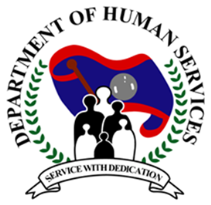 All Information Is Strictly ConfidentialApplicant’s Name- Last                      First                                   M.I.Work TelephoneApplicant’s Name-First                      First                                   M.I.Cell TelephoneHome Address- No. & Street, P.O. Box/R.R.Home TelephoneMailing Address- if different from aboveDirections for Finding Home Directions for Finding Home APPLICANTAPPLICANTAPPLICANTAPPLICANTAPPLICANTAPPLICANTAPPLICANTAPPLICANTAPPLICANTBIRTHPlacePlacePlaceDateDatePlacePlaceDate Date Countries Ancestors Came FromPrimary Language spoken in homeOther Language spoken in HomeReligion (if applicable)PHYSICAL DESCRIPTIONSexHeightHeightHeightWeightsexHeightHeightWeightPHYSICAL DESCRIPTIONHair ColorEye ColorEye ColorEye ColorSkin ColorHair Color Eye ColorEye ColorSkin ColorEducation-Last Grade/Degree CompletedGrammarHigh School High School High School CollegeGrammarHigh School High School College Military ServiceBranch Length of ServiceLength of ServiceLength of ServiceType of DischargeBranch Length of Services Length of Services Type of Discharge EMPLOYMENT(List your employment history for the last 3 years. Include addresses and telephone numbers of previous employers) Occupation Occupation Occupation Occupation Occupation Occupation Occupation Occupation Occupation EMPLOYMENT(List your employment history for the last 3 years. Include addresses and telephone numbers of previous employers) EmployerEmployerEmployerEmployerEmployerEmployerEmployerEmployerEmployerEMPLOYMENT(List your employment history for the last 3 years. Include addresses and telephone numbers of previous employers) How long employed on this job?How long employed on this job?Gross Monetary Salary Gross Monetary Salary Gross Monetary Salary How long employed on this job?How long employed on this job?Gross Monetary Salary Gross Monetary Salary EMPLOYMENT(List your employment history for the last 3 years. Include addresses and telephone numbers of previous employers) Last Previous Job and How Long Employed?Last Previous Job and How Long Employed?Last Previous Job and How Long Employed?Last Previous Job and How Long Employed?Last Previous Job and How Long Employed?Last Previous Job and How long Employed?Last Previous Job and How long Employed?Last Previous Job and How long Employed?Last Previous Job and How long Employed?EMPLOYMENT(List your employment history for the last 3 years. Include addresses and telephone numbers of previous employers) Previous Job and How Long Employed?Previous Job and How Long Employed?Previous Job and How Long Employed?Previous Job and How Long Employed?Previous Job and How Long Employed?Previous Job and How Long Employed?Previous Job and How Long Employed?Previous Job and How Long Employed?Previous Job and How Long Employed?OTHER INCOMESource Source AmountAmountAmountSource Source AmountAmountSOCIAL SECURITY NUMBERSocial Security Number Social Security Number Social Security Number Social Security Number Social Security Number Social Security NumberSocial Security NumberSocial Security NumberSocial Security NumberSAVINGSDEBTSDEBTSDEBTSINSURANCE COVERAGE (Insurance Company Name)INSURANCE COVERAGE (Insurance Company Name)INSURANCE COVERAGE (Insurance Company Name)$Total Owed$Monthly Payments$Monthly Payments$Life$Auto $Hospital $Other Assets$Other Assets$Other Assets$Other Assets$Other Insurance$Other Insurance$Other Insurance$HOME INFORMATION HOME INFORMATION HOME INFORMATION HOME INFORMATION HOME INFORMATION HOME INFORMATION HOME INFORMATION       House                                 Apartment                                   Trailer                Number of Bedrooms:______________      House                                 Apartment                                   Trailer                Number of Bedrooms:______________      House                                 Apartment                                   Trailer                Number of Bedrooms:______________      House                                 Apartment                                   Trailer                Number of Bedrooms:______________      House                                 Apartment                                   Trailer                Number of Bedrooms:______________      House                                 Apartment                                   Trailer                Number of Bedrooms:______________      House                                 Apartment                                   Trailer                Number of Bedrooms:______________      Rent – Amount per month: $ ______________      Rent – Amount per month: $ ______________      Rent – Amount per month: $ ______________           Owned -  Amount per Month : $  _________________           Owned -  Amount per Month : $  _________________           Owned -  Amount per Month : $  _________________           Owned -  Amount per Month : $  _________________Previous Addresses – Last Five (5) YearsDates – (From – To)How long have you lived at your current address? _______ years and _______months. How long have you lived at your current address? _______ years and _______months. MARRIAGE HISTORYMARRIAGE HISTORYMARRIAGE HISTORYMARRIAGE HISTORYPRESENT MARRIAGE OR COMMON-LAWPlace – City, Town, Village, DistrictPlace – City, Town, Village, DistrictDate of MarriagePREVIUOS MARRIAGE TO INCLUDE COMMON-LAWAPPLICANT APPLICANTAPPLICANTTo Whom?Date and Place?Date and Place of Divorce?Date of Spouse’s Death PREVIOUS MARRIAGES?To Whom?Date and Place?Date and Place of Divorce?Date of Spouse’s Death If more than two (2) marriages, please list on separate sheet of paper. If more than two (2) marriages, please list on separate sheet of paper. If more than two (2) marriages, please list on separate sheet of paper. If more than two (2) marriages, please list on separate sheet of paper. APPLICANT’S FAMILYAPPLICANT’S FAMILYAPPLICANT’S FAMILYAPPLICANT’S FAMILYAPPLICANT’S FAMILYAPPLICANT’S FAMILYPARENTSNAMEMAILING ADDRESSAGEHEALTH OCCUPATIONPARENTSFatherPARENTSMotherB    SR    IO   ST    TH   EE    RR    SS  B    SR    IO   ST    TH   EE    RR    SS  B    SR    IO   ST    TH   EE    RR    SS  B    SR    IO   ST    TH   EE    RR    SS  B    SR    IO   ST    TH   EE    RR    SS  B    SR    IO   ST    TH   EE    RR    SS  APPLICANT’S FAMILYAPPLICANT’S FAMILYAPPLICANT’S FAMILYAPPLICANT’S FAMILYAPPLICANT’S FAMILYAPPLICANT’S FAMILYPARENTSNAMEMAILING ADDRESSAGEHEALTH OCCUPATIONPARENTSFatherPARENTSMotherB    SR    IO   ST    TH   EE    RR    SS  B    SR    IO   ST    TH   EE    RR    SS  B    SR    IO   ST    TH   EE    RR    SS  B    SR    IO   ST    TH   EE    RR    SS  B    SR    IO   ST    TH   EE    RR    SS  B    SR    IO   ST    TH   EE    RR    SS  NAME(S) OF CHILD(REN) IN THE HOMENAME(S) OF CHILD(REN) IN THE HOMENAME(S) OF CHILD(REN) IN THE HOME       BIRTHDATE       BIRTHDATE       BIRTHDATEOCCUPATION  OR SCHOOL GRADEBIRTH OR ADOPTRD?NAME(S) OF CHILD(REN) IN THE HOMENAME(S) OF CHILD(REN) IN THE HOMENAME(S) OF CHILD(REN) IN THE HOMEMODYYROCCUPATION  OR SCHOOL GRADEBIRTH OR ADOPTRD?CHILDREN – OUT of the HomeWHEREABOUTSWHEREABOUTSMODYYROCCUPATION  OR SCHOOL GRADEBIRTH OR ADOPTRD?OTHERS – In the HOME – ADULTS and CHILDRENOTHERS – In the HOME – ADULTS and CHILDRENRELATIONSHIPMODYYROCCUPATION OR SCHOOL GRADEOCCUPATION OR SCHOOL GRADEHAVE YOU EVER BEEN:APPLICANTAPPLICANTArrested as a Juvenile?            Yes                                  No                 Yes                                NoArrested as an adult?            Yes                                  No                 Yes                                NoReceived Psychological/Psychiatric Treatment?            Yes                                  NoPreviously Studied for Foster Care or Adoption?            Yes                                  No                 Yes                                NoIf there is a YES answer to any of the above four questions, please explain circumstances.(Please attach separate sheet if needed.)If there is a YES answer to any of the above four questions, please explain circumstances.(Please attach separate sheet if needed.)If there is a YES answer to any of the above four questions, please explain circumstances.(Please attach separate sheet if needed.)REFERENCESREFERENCESREFERENCESREFERENCESREFERENCENAMEMAILING ADDRESSTELEPHONE NUMBERApplicant’s RelativeApplicant’sEmployerApplicant’sRelativeApplicant’s EmployerOther Three Persons Not Related to You Who Know You Well 1)- (Applicant)Other Three Persons Not Related to You Who Know You Well 1)- (Applicant)Other Three Persons Not Related to You Who Know You Well 1)- (Applicant)Other Three Persons Not Related to You Who Know You Well 2)- (Applicant)Other Three Persons Not Related to You Who Know You Well 2)- (Applicant)Other Three Persons Not Related to You Who Know You Well 2)- (Applicant)